	Дорожно-транспортное происшествие (ДТП) — событие, возникшее в процессе движения по дороге транспортного средства и с его участием, при котором погибли или пострадали люди или повреждены транспортные средства, сооружения, грузы, либо причинён иной материальный ущерб.Причины ДТП:► различные нарушения правил дорожного движения (ПДД);► превышение скорости;► управление автомобилем в алкогольнои или наркотическом опьянении;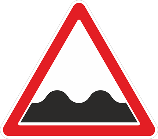 ► плохие дороги; ► неисправности машин.Что делать если авария не избежна?- не покидать машину (шансов выыжить в машине в 10 раз больше, чем при катапультировании);- сохранять самообладание;- сделать всё чтоб уйти от встречного удара: кювет, забор, даже дерево лучше идущего на вас автомобиля;- если нет другой возможности, перевести встречный удар в скользящий, боковой.Действия участников ДТП:	1. Заглушить мотор и выключить зажигание;	2. Включить ручной тормоз;	3.Включить аварийную сигнализацию (пункт 7.2 ПДД);	4. Установить знак аварийной остановки. Расстояние от места ДТП до точки ее установки соответствует 15 метрам – в населенном пункте, и 30 метрам – вне мест проживания;	5. Обесточить авто отсоединением клеммы аккумулятора;	6. Засыпать грунтом разлившееся топливо при его наличии;	7. Обеспечить перемещение пассажиров на безопасное расстояние. Если есть пострадавшие позвонить в «Скорую» 030, 103 или 112.	8. Позвоните в ГИБДД.	9.Зафиксируйте обстановку до приезда сотрудников ГИБДД. Ни в коем случае не перегоняйте машину и не убирайте детали, осколки, прочие предметы с дороги.	10.Установите свидетелей происшествия - запишите их контактные данные, имена и фамилии.	11. Сделайте фотографии спереди, сзади и сбоку (чтобы в кадр попали все автомобили), несколько фото места ДТП, где видно номера автомобилей, фотографии повреждений каждого из автомобилей. 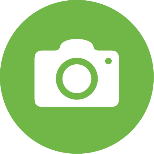 	12. Если в аварии не пострадали люди, а участники не имеют разногласий по поводу виновности водителей и ущерба (он не должен превышать 50 тысяч рублей), то можно оформить "Европротокол" - извещение о ДТП (такой вариант допускается законодательством).Действия очевидцев ДТП:- убедиься, что в аварии нет пострадавших или погибших;- дать при необходимости участникам ДТП свои контакты и показания;- если стали свидетелем аварии при которой водитель скрылс, необходимо запомнить и записать номера, марку и цвет машины, сообщить в ГИБДД.Если наехали на человека	1.Ни при каких обстоятельствах не убирать автомобиль с места проишествия!	2.Вызвать сотрудников ДПС и «Скорую».	3.У начала тормозного пути выставить знак аварийой остановки.	4.Сообщить об аварии в страховую компанию и юристу.	5.Зафиксировать все подробности на фотоаппарат.	6.Записать поканизания очевидцев и их контакты.	7.При оформлении протокола следить, чтоы всё было записано до мельчайших подробностей.Меры предосторожности: Перед поездкой проверять исправность автомобиля.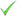 Престегивать ремни безопасности и соблюдать правила перевозки детей.Соблюдать ПДД.Не садиться за руль в состоянии  алкогольного или наркотического опьянения и при плохом самочувствииТелефоны:	УГИБДД  ГУ МВД России по Красноярскому краю, дежурная часть:	127;	8 (391) 226-85-91;	8 (391) 212-11-38.	Служба аварийных комиссаров:	8 (391) 293-86-56;	8 (391) 271‑21-95.	«Скорая» помощь:	Единая служба спасени: 112;	МТС – 103;	Мегафон – 030;	Билайн – 103;	Теle 2 – 03* или 030 или 103.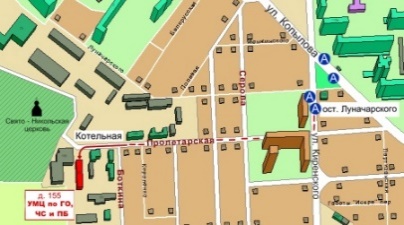 КГКОУ ДПО «УМЦ по ГО, ЧС и ПБ» находится по адресу:. Красноярск, ул. Пролетарская, 155.Остановка транспорта: ул. Луначарского.Автобусы 2, 76, 12, 14, 43, 49, 68, 80, 89, 91; троллейбусы 5, 13, 15т. (391) 243-85-29, т/ф. (391) 243-85-38.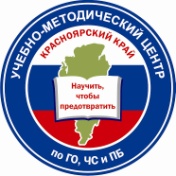 Учебно-методический центр по гражданской обороне,чрезвычайным ситуациям и пожарной безопасностиКрасноярского краяДействия при ДТП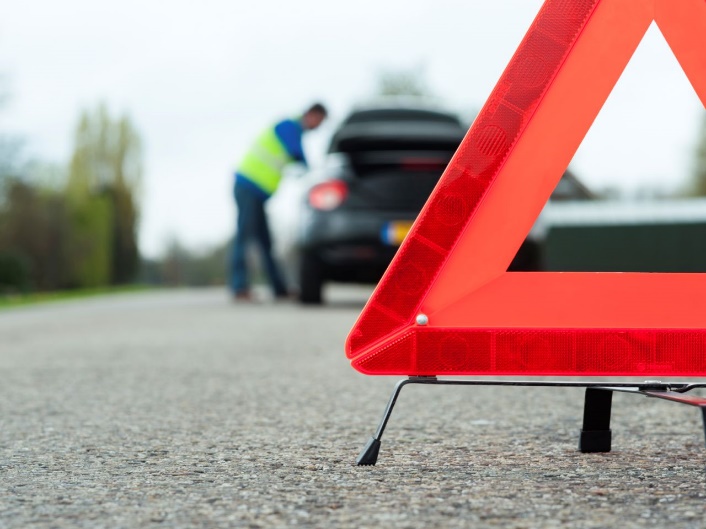 г. Красноярск